Ability Ratings for B Com and BBAB ComBBAEligibility Criteria Ability Rating Criteria Class XII pass students with a minimum of 40% each in Maths/Business Maths, and pass in Dzongkha 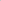 Commerce/Arts Students Maths/B.Maths – 4 Accounts/Economics – 5 Dzongkha – 2
English – 2 Any other - 1 Science Students Maths – 5 Physics/Chemistry/Biology – 4 Dzongkha – 2
English – 2
Any other – 1 Eligibility Criteria Ability Rating Criteria Class XII pass students with a minimum of 40% each in Maths/Business Maths, and pass in Dzongkha Commerce/Arts Students Accounts/Economics – 5 B.Maths – 4
Dzongkha – 2
English – 2 Any other - 1 Science Students Maths – 5 Physics/Chemistry/Biology – 4 Dzongkha – 2
English – 2
Any other – 1 